Owner InformationLast name:	First name: Address: 	City: 	State:                            Zip Code: Daytime Phone:  (     )	Evening Phone: Cell/Page: (      )	Fax: (      )E-Mail: 	 Number where you can be reached while you are away: Emergency Contact Name:                                         Phone: (     )Student name who referred you:  Pet Information:Name: 	                 Male:                  Neutered: Yes        No                   Female:        Spayed: Yes         No 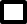 Breed: 	Color: Date of birth:      /     /             Age:                        Weight:                      Microchip #: Veterinarian Information:Clinic Name: Doctor’s name: 	Phone #: (      )Required Vaccines:                                                                                                It is the responsibility of the pet owner to maintain the vaccines up to date.If any of the required vaccines are past due, be sure to update them 5 days prior to the grooming or daycare date. Pets with expired vaccines will not be accepted for grooming or daycare for the safety of  students. Medical History:Describe any medical conditions, surgeries or physical impairments and/or any physical limitations to be aware of before your dog participates in any activity?Arthritis         Diabetes            Allergies           Ear/Eye Infections        Hot Spots Stress-related diarrhea (colitis)          Seizures Yes 	No 	If yes, how often?Pet Profile:Does your dog play with other dogs?	                            Yes                              No How does your dog react to other dogs? ___________________________________________________Has your dog ever growled at someone?                       Yes                              No Has your dog ever bitten someone?                                Yes                              No If yes what were the circumstances: _______________________________________________________Any history of destructive chewing, separation anxiety, climbing or jumping over fences or gates, please specify. _______________________________________________________________________________________________________________________________________________________________________________________________________________________________________________________________Does your dog have any sensitive areas on his/ her body?  Explain. ___________________________________________________________________________________________________________________Is your dog afraid of any specific items or noises? Explain _____________________________________________________________________________________Services:Pet Day Care……………………………………………………….. $10.00 per dayGrooming (bath, cut, nail cut, teeth brush)……………..…… $25.00- $35.00Who referred you to our Ferguson Grooming Services:___________________________________________________I hereby consent and authorize the students of Ferguson FFA Veterinary Assisting program under the supervision of Laura Sandoval Veterinary Assisting Instructor, to provide indicated services to my animal(s).   The students of Miami Dade County Public Schools and its employees, shall not be held liable or responsible, for any claims, liabilities, losses, damages, charges, fees, and expenses of any nature and character for which I or my animal/animals may sustain or incur by reason or on account of the attending, handling, examination, of the animal(s) listed. This release relates to any and all liability for personal injuries or death, property damage or property loss, injury to or death of any animal occasioned by or in connection with any activity related to this event. All the grooming is completed by the top level vet students. Although Ms. Sandoval will be supervising the groomers at work, the job is done by the students, not paid professionals. By choosing  vet students as your pet’s groomer, you are providing practice and experience to the future vet technicians, groomers, and professional veterinarians of .Please turn form into room 705 when completed along with vaccination records for copying.  After you have received a confirmation email that paperwork has been approved, please reply with appointment request.Appointments can be made through fergusongrooming@gmail.com____________________________________		___________________________________ Owner or Authorized Representative (Please Print) 		Owner or Authorized Representative Signature DHLPP (Distemper Booster)                               Rabies (1 or 3 year)    Bordetella (done every 6 months)                    Heartworm Test Fecal Test (Done every 6 months)                  